Geodeta Uprawniony Marian OrlowskiUprawnienia GUGiK nr 4365 PUGMAPEXul. Kościelna 7/605-600 Grójectel. 603665038Grójec 13.12.2022ZAWIADOMIENIEo czynnościach wyznaczenia granicdziałając na podstawie zlecenia właścicieli działki nr 2464/1w Grójcu oraz na podstawie par 32 punkt 7 rozporządzenia Ministra Rozwoju ,Pracy i Technologiiz dnia 27 lipca 2021 r. w sprawie ewidencji gruntów i budynków (Dz .U. Z 2021 r , poz 1390) zawiadamiam  że iu  l 7.01.2023r. o godz. 9 w Grójcu,	odbędzie się wyznaczenie granic nieruchomości oznaczonej w ewidencji gruntów i budynków jako działka nr 2464/1 obrębu Grójec z nieruchomościami sąsiednimi stanowiącymi działki nr : 2171, 2465, 2464/2,2463 i 2484/2 w obrębie Grójec.przyległymi do wyżej wymienionej działki.W związku z powyższym proszę właścicieli , użytkowników wieczystych , władających oraz osoby mogące wykazać swój tytuł prawny do wymienionych nieruchomości do wzięcia udziału w opisanych czynnościach wyznaczenia granic.Informuję , że zgodnie z par 32 powołanego rozporządzenia:-osoba biorąca udział w czynnościach powinna posiadać dokument umożliwiający ustalenie tożsamości oraz dokumenty pozwalające na stwierdzenie tytułu prawnego do wymienionych nieruchomości.-udział w czynności wyznaczenia granic leży w interesie właścicieli (władających) nieruchomości.-nieusprawiedliwione nie wzięcie udziału w czynnościach wyznaczeni granic nie stanowi przeszkody do ich przeprowadzenia.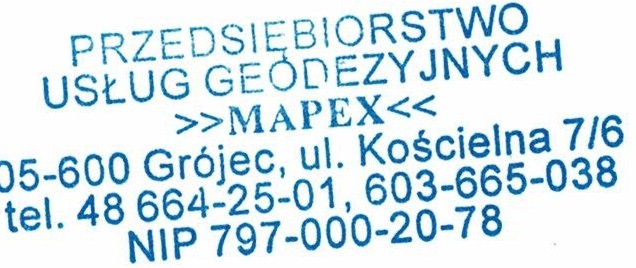 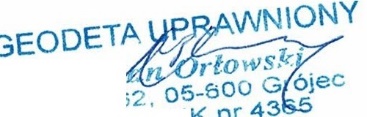 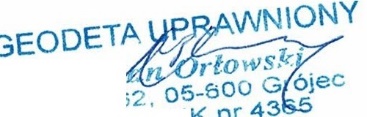 U pr. G 4 5 · 664-25-01tel (O	I